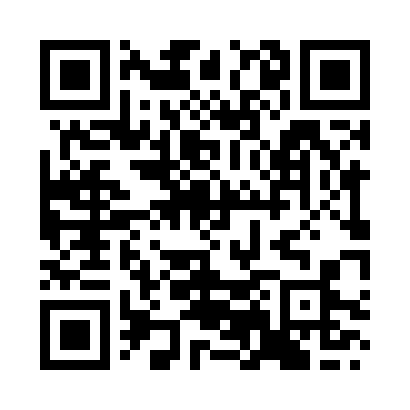 Prayer times for Chittoor, Andhra Pradesh, IndiaWed 1 May 2024 - Fri 31 May 2024High Latitude Method: One Seventh RulePrayer Calculation Method: University of Islamic SciencesAsar Calculation Method: HanafiPrayer times provided by https://www.salahtimes.comDateDayFajrSunriseDhuhrAsrMaghribIsha1Wed4:385:5212:114:356:297:432Thu4:385:5212:104:356:297:443Fri4:375:5212:104:366:297:444Sat4:375:5112:104:366:297:445Sun4:365:5112:104:366:307:456Mon4:365:5112:104:366:307:457Tue4:355:5012:104:376:307:458Wed4:355:5012:104:376:307:469Thu4:345:4912:104:376:317:4610Fri4:345:4912:104:386:317:4611Sat4:335:4912:104:386:317:4712Sun4:335:4912:104:386:317:4713Mon4:325:4812:104:386:327:4814Tue4:325:4812:104:396:327:4815Wed4:325:4812:104:396:327:4816Thu4:315:4812:104:396:327:4917Fri4:315:4712:104:406:337:4918Sat4:315:4712:104:406:337:5019Sun4:305:4712:104:406:337:5020Mon4:305:4712:104:416:347:5021Tue4:305:4712:104:416:347:5122Wed4:295:4612:104:416:347:5123Thu4:295:4612:104:426:347:5224Fri4:295:4612:104:426:357:5225Sat4:295:4612:114:426:357:5326Sun4:285:4612:114:426:357:5327Mon4:285:4612:114:436:367:5328Tue4:285:4612:114:436:367:5429Wed4:285:4612:114:436:367:5430Thu4:285:4612:114:446:377:5531Fri4:285:4612:114:446:377:55